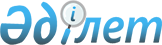 Х.М.Өтеулина туралыҚазақстан Республикасы Үкіметінің 2004 жылғы 24 желтоқсандағы N 1356 Қаулысы

      Қазақстан Республикасының Үкiметi  ҚАУЛЫ ЕТЕДI : 

      Хафиза Мұхтарқызы Өтеулина Қазақстан Республикасы Бiлiм және ғылым вице-министрi болып тағайындалсын, ол бұрынғы атқарған қызметiнен босатылсын.        Қазақстан Республикасының 

      Премьер-Mинистрі 
					© 2012. Қазақстан Республикасы Әділет министрлігінің «Қазақстан Республикасының Заңнама және құқықтық ақпарат институты» ШЖҚ РМК
				